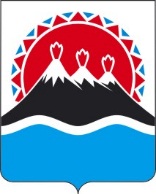 В целях реализации пункта 1 части 6 приложения к постановлению Правительства Камчатского края от 01.08.2017 № 318-П «Об утверждении Порядка предоставления субсидий из краевого бюджета специализированным организациям по привлечению инвестиций и работе с инвесторами в Камчатском крае в целях финансового обеспечения затрат, связанных с осуществлением ими отдельных функций и полномочий по привлечению инвестиций и работе с инвесторами в Камчатском крае»ПРИКАЗЫВАЮ:1. Утвердить форму заявки на получение субсидии из краевого бюджета специализированным организациям по привлечению инвестиций и работе с инвесторами в Камчатском крае в целях финансового обеспечения затрат, связанных с осуществлением ими отдельных функций и полномочий по привлечению инвестиций и работе с инвесторами в Камчатском крае, согласно приложению к настоящему приказу.2. Признать утратившими силу:2.1 приказ Агентства инвестиций и предпринимательства Камчатского края от 05.07.2018 № 141-п «Об утверждении формы заявки на получение субсидии из краевого бюджета специализированным организациям по привлечению инвестиций и работе с инвесторами в Камчатском крае в целях финансового обеспечения (возмещения) затрат, связанных с осуществлением ими отдельных функций и полномочий по привлечению инвестиций и работе с инвесторами в Камчатском крае»;2.2 приказ Агентства инвестиций и предпринимательства Камчатского края от 06.09.2018 № 187-п «О внесении изменений в приказ Агентства инвестиций и предпринимательства Камчатского края от 05.07.2018 № 141-п «Об утверждении формы заявки на получение субсидии из краевого бюджета специализированным организациям по привлечению инвестиций и работе с инвесторами в Камчатском крае в целях финансового обеспечения (возмещения) затрат, связанных с осуществлением ими отдельных функций и полномочий по привлечению инвестиций и работе с инвесторами в Камчатском крае».3. Опубликовать настоящий приказ в официальном печатном издании Губернатора и Правительства Камчатского края «Официальные ведомости» и разместить на официальном сайте исполнительных органов государственной власти Камчатского края в информационно-телекоммуникационной сети «Интернет».4. Настоящий приказ вступает в силу после дня его официального опубликования.Приложениек приказу Министерства инвестиций, 
промышленности и предпринимательстваКамчатского краяот [Дата регистрации] № [Номер документа]ЗАЯВКАНА ПОЛУЧЕНИЕ СУБСИДИИИЗ КРАЕВОГО БЮДЖЕТА СПЕЦИАЛИЗИРОВАННЫМОРГАНИЗАЦИЯМ ПО ПРИВЛЕЧЕНИЮ ИНВЕСТИЦИЙ И РАБОТЕС ИНВЕСТОРАМИ В КАМЧАТСКОМ КРАЕ В ЦЕЛЯХ ФИНАНСОВОГООБЕСПЕЧЕНИЯ ЗАТРАТ, СВЯЗАННЫХ С ОСУЩЕСТВЛЕНИЕМ ИМИ ОТДЕЛЬНЫХ ФУНКЦИЙ И ПОЛНОМОЧИЙ ПО ПРИВЛЕЧЕНИЮ ИНВЕСТИЦИЙ И РАБОТЕ С ИНВЕСТОРАМИ В КАМЧАТСКОМ КРАЕ    Главный бухгалтер                ______________   _____________________                                       (подпись)           расшифровка    Руководитель юридического лица   ______________   _____________________                                       (подпись)           расшифровка    Дата _______________    М.П.МИНИСТЕРСТВО ИНВЕСТИЦИЙ, ПРОМЫШЛЕННОСТИ И ПРЕДПРИНИМАТЕЛЬСТВА КАМЧАТСКОГО КРАЯ ПРИКАЗ № [Номер документа]г. Петропавловск-Камчатскийг. Петропавловск-Камчатскийот [Дата регистрации]Об утверждении формы заявки 
на получение субсидии из краевого бюджета специализированным организациям по привлечению инвестиций и работе с инвесторами 
в Камчатском крае в целях финансового обеспечения затрат, связанных с осуществлением ими отдельных функций и полномочий по привлечению инвестиций и работе с инвесторами в Камчатском краеВрио Министра[горизонтальный штамп подписи 1]Н.И. Делемень1.Полное наименование юридического лица - получателя субсидии2.Адрес юридического лица - получателя субсидии3.ИНН юридического лица - получателя субсидии4.ОГРН юридического лица - получателя субсидии5.Контактные данные (телефон, факс, адрес электронной почты) - получателя субсидии6.Полномочие специализированной организации, в целях финансового обеспечения которого запрашивается субсидия (согласно постановлению Правительства Камчатского края от 26.06.2017 № 244-П «Об основных функциях и полномочиях специализированных организаций по привлечению инвестиций и работе с инвесторами в Камчатском крае, а также порядке их взаимодействия с исполнительными органами государственной власти Камчатского края»)7.Размер запрашиваемой субсидии, тыс. рублей8.Период, на который запрашивается субсидия9.Банковские реквизиты юридического лица10.Прилагаемые документы1. Копия устава юридического лица ____ л.2. Копия решения о создании юридического лица ____ л.3. Справка, подписанная руководителем, подтверждающая соответствие получателя субсидии условию, указанному в части 5 Порядка предоставления субсидий из краевого бюджета специализированным организациям по привлечению инвестиций и работе с инвесторами в Камчатском крае в целях финансового обеспечения затрат, связанных с осуществлением ими отдельных функций и полномочий по привлечению инвестиций и работе с инвесторами в Камчатском крае.4. Справка налогового органа, подтверждающая отсутствие у получателя субсидии на первое число месяца, в котором подается заявка о предоставлении субсидии, задолженности по налогам, сборам, страховым взносам, пеням, штрафам, процентам, подлежащим уплате в соответствии с законодательством Российской Федерации о налогах и сборах.5. Расчет потребности средств субсидии по направлениям расходов, предусмотренным частью 2 Порядка предоставления субсидий из краевого бюджета специализированным организациям по привлечению инвестиций и работе с инвесторами в Камчатском крае в целях финансового обеспечения затрат, связанных с осуществлением ими отдельных функций и полномочий по привлечению инвестиций и работе с инвесторами в Камчатском крае, с приложением обоснования формирования расчета, подписанный руководителем получателя субсидии.